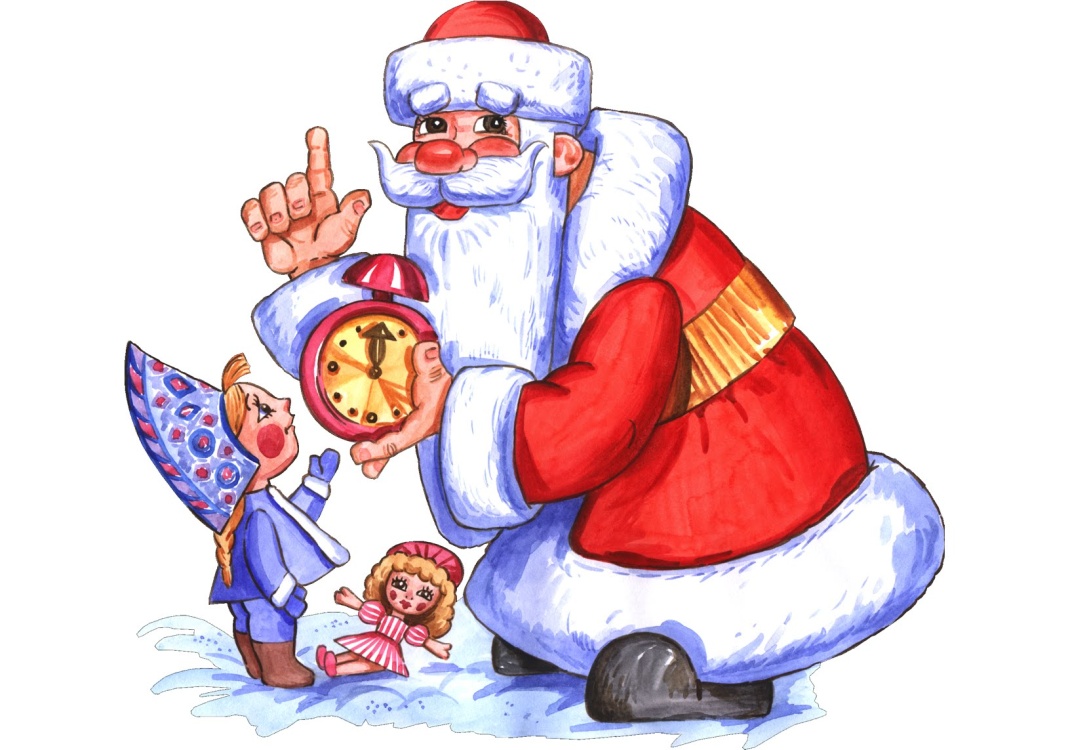 Уважаемые коллеги и родители, приближается яркий и долгожданный праздник – Новый год! Вместе с ним приходят и новогодние хлопоты. Позвольте дать вам несколько логопедических новогодних советов.В первую очередь для детей Новый год начинается тогда, когда они вместе с вами украшают группу или дом и, главный символ праздника - елочку. Используйте эти моменты для развития лексико-грамматической стороны речи, обогащения словарного запаса воспитанников. Каждое действие сопровождайте словом, дидактической игрой.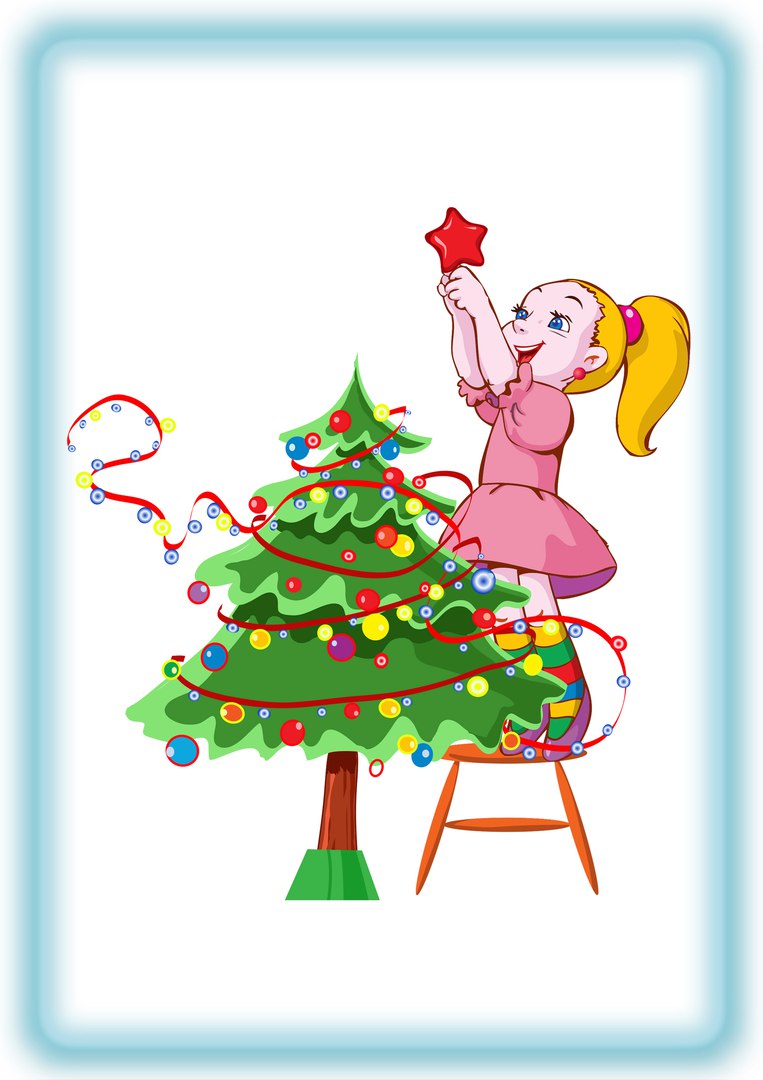           Поиграйте с детьми, например, в игру «Посчитай снежинки». Она поможет закрепить согласование числительных с существительными (одна, две, три снежинки…)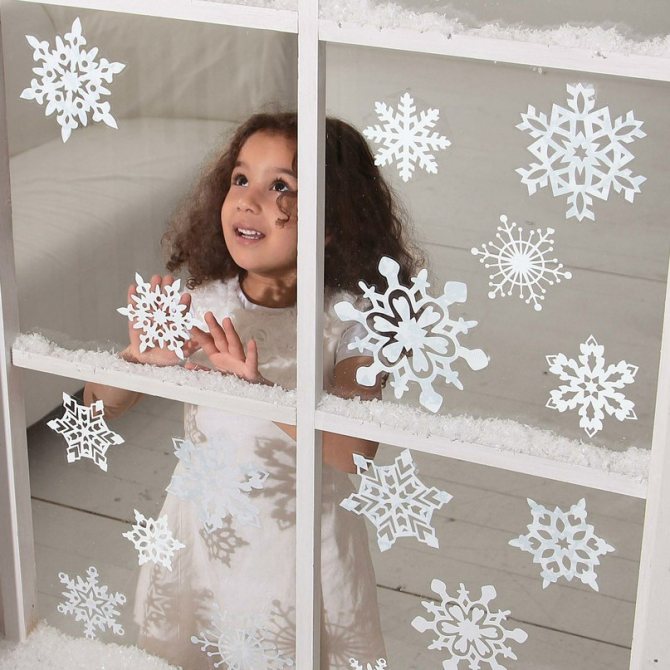           Украшая окна и стены, попросите детей вам помочь, поясняя, где разместить снежинки или узоры. Это позволит развить умение ориентироваться в пространстве, использовать предлоги «над», «под», наречия «слева» и «справа».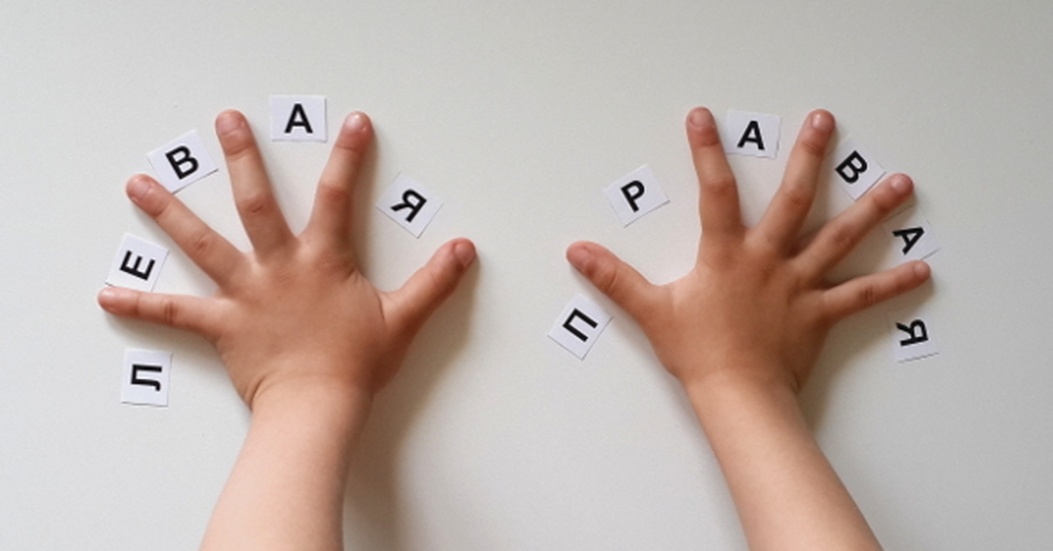           Наряжая елку, поиграйте в игру «Новогодние игрушки».Попросите описать игрушки (красивые, яркие, блестящие, разноцветные, новые, нарядные, новогодние и т.д.).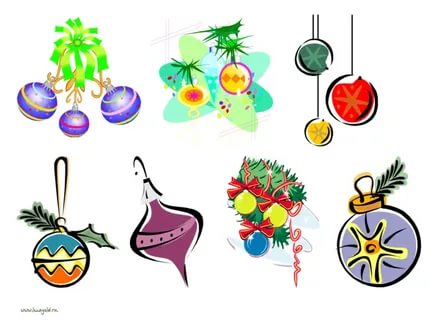 Предложите каждому ребенку составить предложения с двумя словами-признаками о елочной игрушке, которую он берет из коробки, чтобы повесить на елку; сказать, куда он ее повесит. Дайте образец: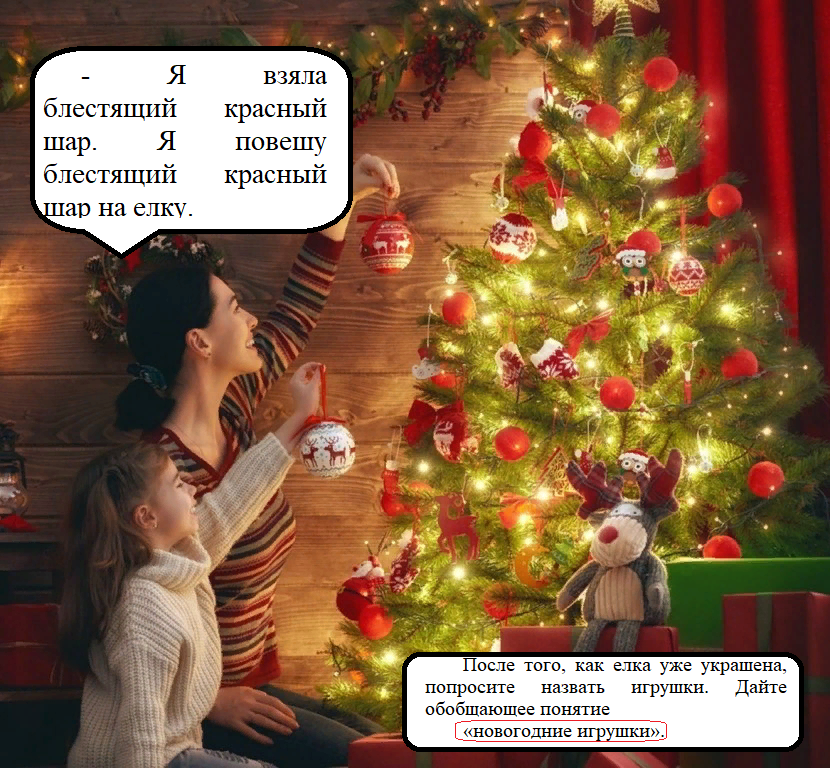 Дети с удовольствием не только украшают, но и готовят различные новогодние поделки: оригами, аппликации, узоры. Поиграйте с ними в игру «У кого самая ажурная снежинка?», попросите вырезать как можно больше отверстий на ней. Используйте пальчиковые игры на новогоднюю тему. Это все способствует развитию мелкой моторики, а также активизации речи детей.- ПРИМЕР ТРАФАРЕТА ДЛЯ САМОСТОЯТЕЛЬНОГО ВЫСТРИГАНИЯ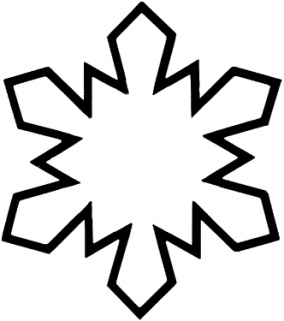 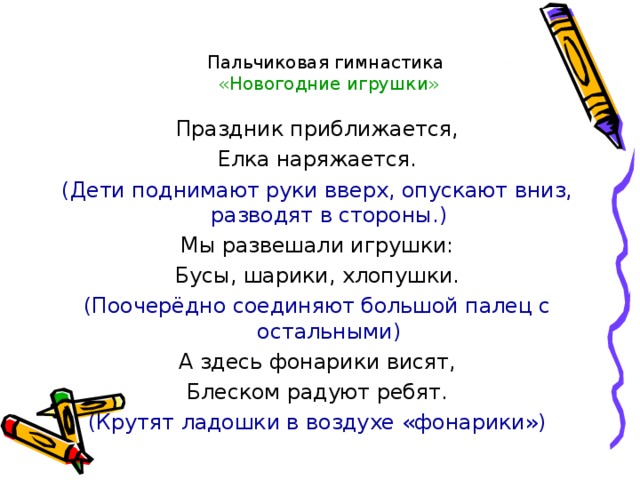 Все это помогает формировать речь детей, знакомит с народным творчеством, отраженном в зимних подвижных играх, сказках, пословицах и загадках. Знакомя с народными произведениями, вы поясняете новые неизвестные слова, чем обогащаете словарь детей.Особое внимание в подготовке к празднику уделяется стихам. Не секрет, что у многих детей нарушена звуковая сторона речи, поэтому следует это учитывать при их подборе. Если ребенок не выговаривает звук [р], то не следует использовать стихи, в которых часто встречаются слова с этим звуком. Подбирать необходимо произведения, которые доступны для проговаривания ребенком. Например:Н.Тимофеева, Г.Красикова (стих. без звука Р)КРЕАТИВНАЯ ЁЛКАНету ёлки в доме нашем.Ну купить мы не успели!Что на это мама скажет?Что за новый год без ели!Папа очень озадаченНе спокоен, это видноЯ молчу. Но чуть не плачуДо чего же мне обидно!Папа мне сказал: Идея!Что-то скучно стало как-тоЯ, конечно вам не фея…Но сойдёт сейчас и кактусКактус очень удивился!Чуть из вазы не свалился.Но подумал, видно: «Чудо!Ладно, ёлкой я побуду»А когда увидит мама- обижаться нету толку!Мы на кактусе напишем:«С новым Годом!ЭТО ЁЛКА!»При заучивании слов необходимо помнить о речевом дыхании ребенка, о паузах и интонации. Учите детей произносить строчку на одном выдохе, не разрывая фразу вздохом.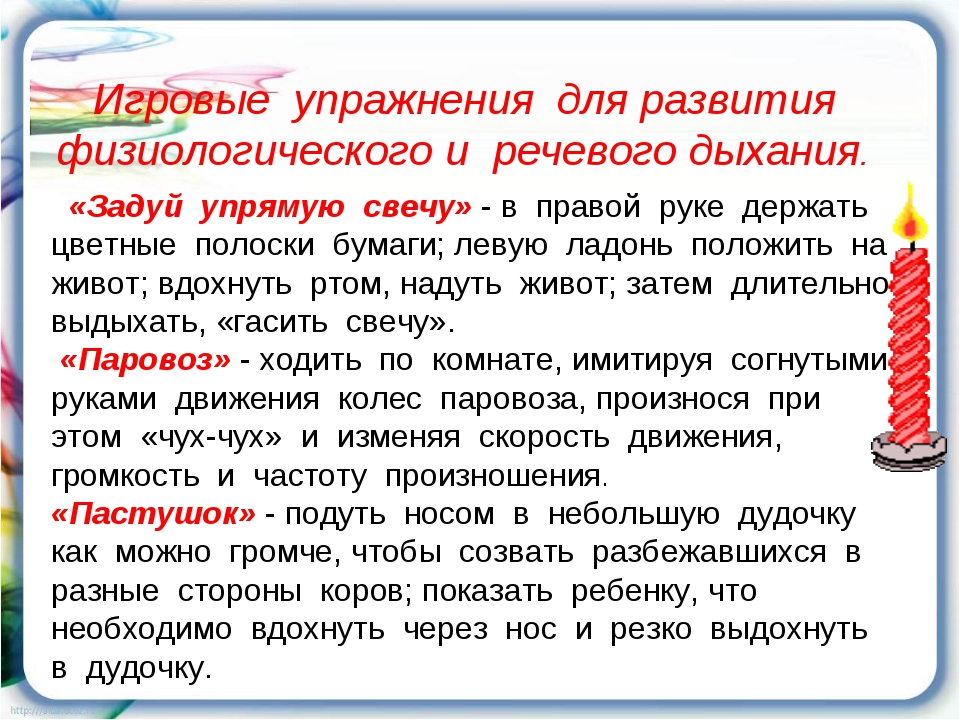          Новогоднее время такое насыщенное и так быстро пролетает.Остаются фотографии, видеосъемки, рисунки детей. Обязательно просматривайте их. Вспоминая праздничные события, дети ненавязчиво будут повторять и закреплять новые слова, эпитеты, стихи и песенки.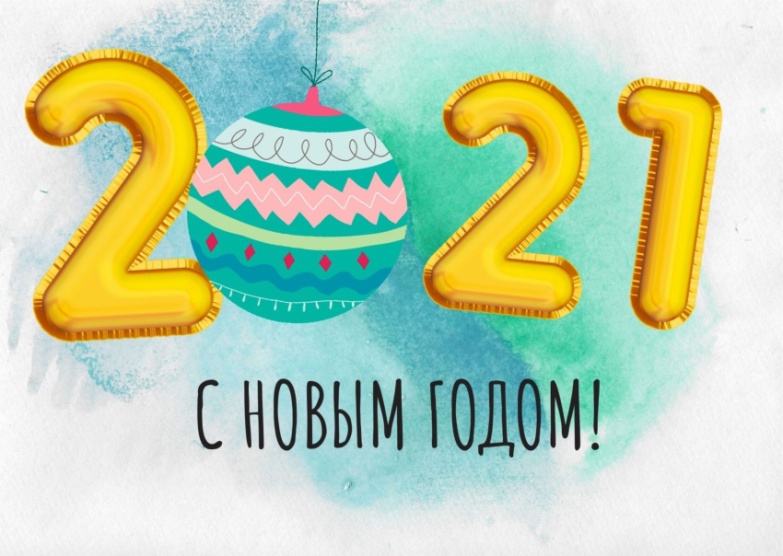 